Plan pracy w dniach  27 – 30 kwietnia
 grupa najmłodsza 2,5-3-4 l.Temat tygodnia: Polska – moja ojczyzna.Umiejętność ogólna:  budzenie szacunku i przywiązania do ojczyzny, zapoznanie dzieci z symbolami narodowymi Polski, wzbogacenie słownika dzieci o nowe pojęcia: flaga, godło, herb, hymn, wyrabianie u dzieci poczucia przynależności narodowej.Polska to nasza ojczyzna i kraj w którym mieszkamy. Jesteśmy Polakami i mówimy w języku polskim. Spójrz na mapę poniżej, która przedstawia nasze państwo, duża kropka na mapie to miejsce w którym znajduje się stolica Polski, której nazwę poznasz za chwilę.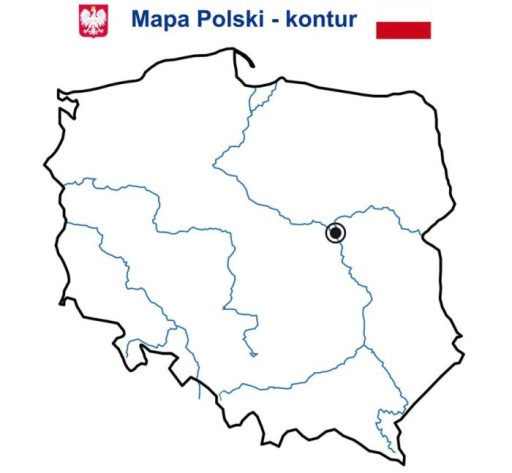 Każdy kraj posiada swoje własne symbole narodowe. Oto symbole narodowe Polski: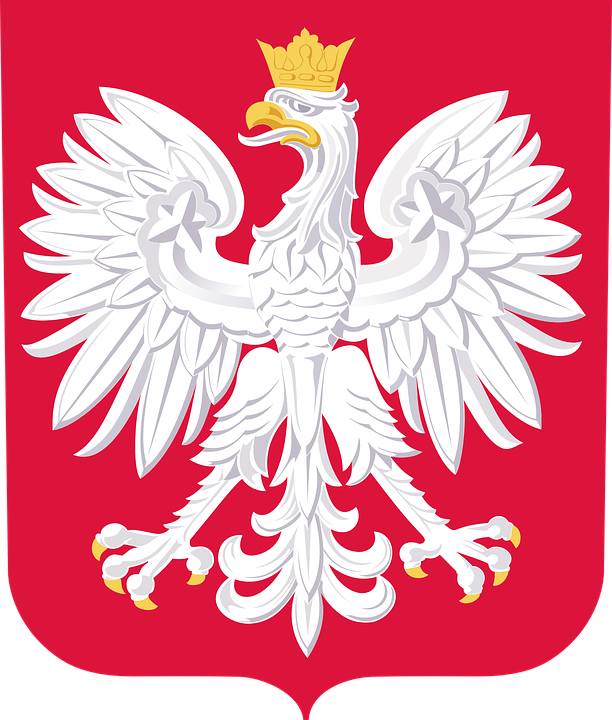 GODŁO – biały orzeł na czerwonym tle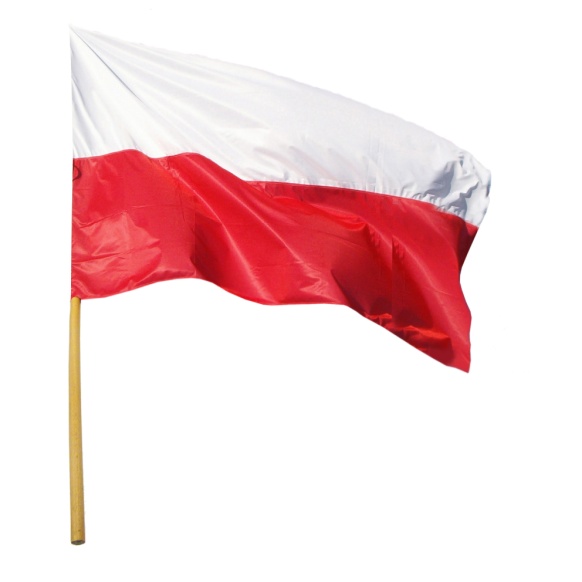 FLAGA – biało – czerwona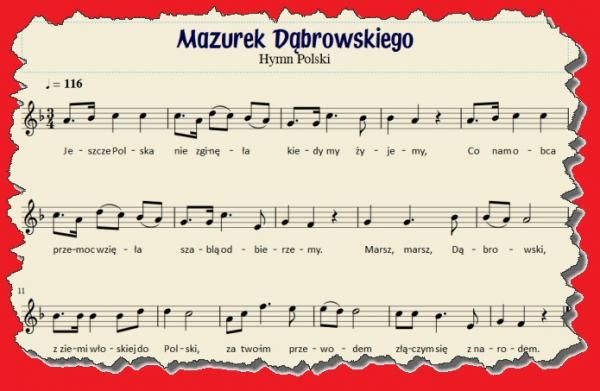 HYMN - bardzo uroczysta pieśń śpiewana na cześć ojczyzny, polskim hymnem jest „Mazurek Dąbrowskiego”.
Pamiętaj! Odnosimy się z szacunkiem do symboli narodowych! Nie wolno niszczyć, deptać, malować flagi i godła. Śpiewając lub słuchają hymnu, należy przyjąć postawę na baczność i zachować powagę.Posłuchaj filmu o naszych symbolach narodowych, dzięki niemu dowiesz się skąd się wzięły:https://www.youtube.com/watch?v=FJ83BRqFPBA        Każde państwo posiada swoje najważniejsze miasto, które nazywane jest stolicą. Stolicą Polski jest Warszawa. To tutaj zapadają najważniejsze decyzje dla państwa o których decyduje głowa państwa – prezydent. Nasza stolica ma bardzo ciekawą historię – posłuchaj legendy:https://www.youtube.com/watch?v=oOUTLcq4zgsOdpowiedz na pytania:Jak miał na imię rybak?Kogo spotkał podczas wyprawy nad rzekę?Jak wyglądała Syrena?Jak miała na imię SyrenJak na cześć Warsa i Sawy nazwano stolicę Polski?Znasz już legendę o powstaniu Warszawy. Dokończ rysowanie Syrenki. Ogon wyklej w dowolnie wymyślony przez siebie sposób, a resztę obrazka pokoloruj. Wiem, że świetnie sobie poradzisz z zadaniem.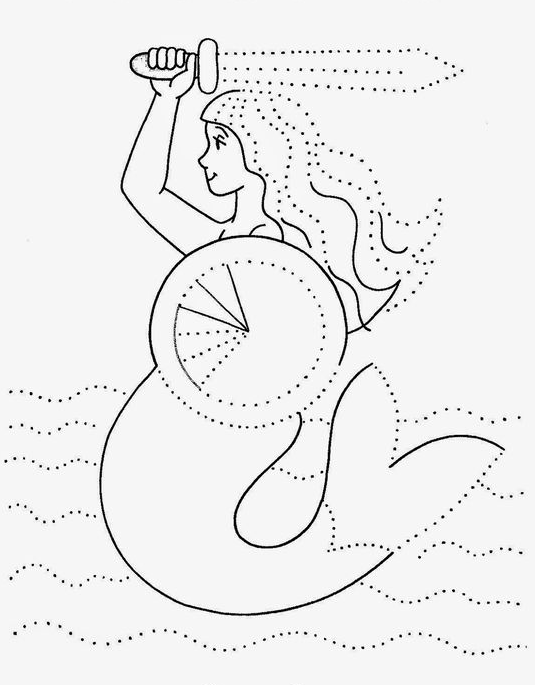 Wielkimi krokami zbliża się Dzień Flagi Polski. Spośród wszystkich flag wyszukaj flagi Polski i zaznacz je pętlą. Policz ile flag naszego kraju udało Ci się odnaleźć. W polu poniżej narysuj tyle kresek ile flag Polski odnalazłeś.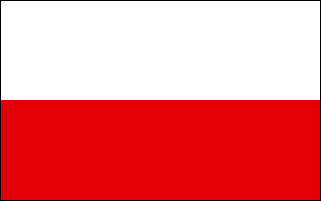 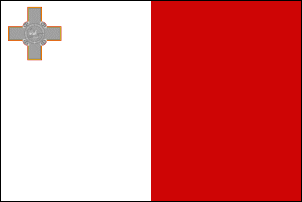 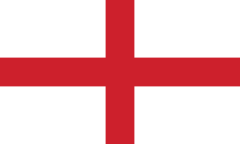 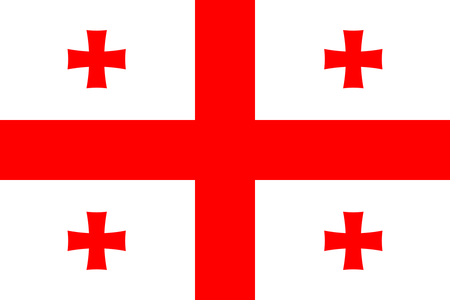 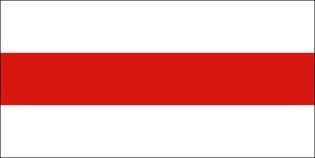          Flaga PolskiPamiętaj o ruchu – to bardzo ważne! To może być dowolna aktywność na powietrzu, lub w domu jeśli pada deszcz. Życzę Wam przyjemnej pracy i miłego tygodnia. Czekam na efekty Waszych działań w postaci zdjęć.  